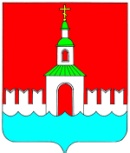 АДМИНИСТРАЦИя ЮРЬЕВЕЦКОГО мУНИЦИПАЛЬНОГО РАЙОНА ИВАНОВСКОЙ ОБЛАСТИПОСТАНОВЛЕНИЕот     10.03.2023 № 88                                                                                                  г. ЮрьевецОб утверждении Правил установки и эксплуатации средств наружной рекламы на территории Юрьевецкого муниципального районаРуководствуясь ст. 19 Федерального закона "О рекламе" N 38-ФЗ от 13.03.2006, Решением Совета Юрьевецкого городского поселения третьего созыва от 30.10.2017 г. № 36 «Об утверждении Правил благоустройства и санитарного содержания территории Юрьевецкого городского поселения», в целях обеспечения формирования благоприятной архитектурной и информационной среды, равных возможностей для участников рынка товаров и услуг, администрация Юрьевецкого муниципального районапостановляет:1. Утвердить правила установки и эксплуатации средств наружной рекламы на территории Юрьевецкого муниципального района (приложение).2. Обнародовать настоящее постановление в соответствии с ч.10 ст. 8 Устава Юрьевецкого муниципального района и разместить на официальном сайте администрации Юрьевецкого муниципального района.3. Контроль исполнения настоящего постановления возложить на заместителя главы администрации Юрьевецкого муниципального района по вопросам архитектуры и градостроительства Е.Н. Кнутову.Глава Юрьевецкогомуниципального района                                                             С.В. ЖубаркинПриложениек постановлениюадминистрации Юрьевецкогомуниципального районаот 10.03.2023 № 88Правил установки и эксплуатации средств наружной рекламы на территории Юрьевецкого муниципального района1. ОБЩИЕ ПОЛОЖЕНИЯ1.1. Правила установки и эксплуатации средств наружной рекламы на территории Юрьевецкого муниципального района (далее - Правила) приняты в целях усиления контроля за процессом формирования благоприятной архитектурной и информационной городской среды, эксплуатацией средств наружной рекламы, эффективным использованием муниципального имущества в целях распространения наружной рекламы.1.2. Настоящие Правила разработаны в соответствии со следующими нормативными правовыми актами:- Гражданским кодексом Российской Федерации;- Кодексом Российской Федерации об административных правонарушениях;- Жилищным кодексом Российской Федерации,- Градостроительным кодексом Российской Федерации;- Федеральным законом от 13.03.2006 N 38-ФЗ "О рекламе";- Федеральным законом от 26.07.2006 N 135-ФЗ "О защите конкуренции";- Законом РФ "О защите прав потребителей" от 07.02.1992 N 2300-1;- Федеральным законом от 06.10.2003 N 131 "Об общих принципах организации местного самоуправления в Российской Федерации";- Федеральным законом от 25.06.2002 N 73-ФЗ "Об объектах культурного наследия (памятниках истории и культуры) народов Российской Федерации";- Законом Ивановской области от 24.04.2008 N 11-ОЗ "Об административных правонарушениях в Ивановской области";- Правилами благоустройства и санитарного содержания территории Юрьевецкого городского поселения, утвержденными решением Совета Юрьевецкого городского поселения третьего созыва от 30.10.2017 г. № 36; - Распоряжением Правительства Ивановской области от 14.12.2011 N 347-рп "О мерах по формированию благоприятной архитектурной и информационной среды на территории Ивановской области";- Постановлением администрации Юрьевецкого муниципального района от 27.09.2022 № 347 «Об утверждении административного регламента предоставления муниципальной услуги «Выдача разрешения на установку рекламной конструкции на территории Юрьевецкого муниципального района Ивановской области» (в ред. постановления администрации Юрьевецкого муниципального района от 20.01.2023 № 26);- Требованиями ГОСТа Р 52044-2003 "Наружная реклама на автомобильных дорогах и территориях городских и сельских поселений. Общие технические требования к средствам наружной рекламы. Правила размещения".1.3. Понятия, используемые в Правилах:- средства наружной рекламы (рекламные конструкции) - конструкции в виде щитов, стендов, строительных сеток, перетяжек, электронных табло, проекционного и иного предназначенного для проекции рекламы на любые поверхности оборудования, воздушных шаров, аэростатов и иных технических средств стабильного территориального размещения, монтируемых и располагаемых на внешних стенах, крышах и иных конструктивных элементах зданий, строений, сооружений или вне их;- владелец рекламной конструкции (физическое или юридическое лицо) - собственник рекламной конструкции либо иное лицо, обладающее вещным правом на рекламную конструкцию или правом владения и пользования рекламной конструкцией на основании договора с ее собственником;- рекламное место - часть здания, сооружения, территории, транспортного средства или иного объекта, используемая для размещения рекламных конструкций и (или) рекламной информации;- рекламная информация - информация, распространяемая с использованием средств наружной рекламы, адресованная неопределенному кругу лиц и направленная на привлечение внимания к объекту рекламирования, формирование или поддержание интереса к нему и его продвижение на рынке;- информационное поле - часть рекламной конструкции, предназначенная для распространения рекламной информации;- разрешение на установку и эксплуатацию рекламной конструкции - оформленный в соответствии с федеральным законодательством документ, удостоверяющий право указанного в нем лица разместить рекламную конструкцию на указанном в разрешении рекламном месте;- договор на установку и эксплуатацию рекламной конструкции - документ, дающий право собственнику/владельцу рекламной конструкции установить и эксплуатировать ее в течение указанного в договоре срока на рекламном месте, занимающем часть здания, сооружения, территории;- внешний архитектурный облик сложившейся застройки города - пространственно-композиционное решение территории города, обеспечивающее целостность восприятия фрагментов застройки, при котором взаимоувязка объектов капитального строительства, всех элементов застройки, элементов благоустройства, рекламных конструкций, знаково-информационных систем и окружающей среды осуществлена с учетом воплощенных архитектурных решений, соразмерности пропорций, цвета, пластики, метрических и ритмических закономерностей и направлена на создание эстетичной, комфортной городской среды.1.4. Действие настоящих Правил распространяется на всю территорию Юрьевецкого муниципального района независимо от формы собственности на здания, строения, сооружения или земельные участки, к которым присоединяются рекламные конструкции.При распространении наружной рекламы на территории Юрьевецкого муниципального района подлежит обязательному использованию государственный язык Российской Федерации - русский язык.В случаях использования в наружной рекламе наряду с русским языком других языков народов Российской Федерации или иностранного языка тексты на русском языке и на других языках народов Российской Федерации или иностранном языке должны быть идентичными по содержанию и техническому оформлению, выполнены разборчиво. Данное положение не распространяется на размещенные в тексте рекламы: зарегистрированные фирменные наименования юридического лица, товарные знаки, знаки обслуживания при наличии подтверждающих документов.2. ПОЛНОМОЧИЯ ПО ОСУЩЕСТВЛЕНИЮ РЕГУЛИРОВАНИЯВ СФЕРЕ УСТАНОВКИ И ЭКСПЛУАТАЦИИ РЕКЛАМНЫХ КОНСТРУКЦИЙ2.1. В администрации Юрьевецкого муниципального района функции и полномочия, связанные с оформлением, распространением наружной рекламы и размещением рекламных конструкций в соответствии со схемой размещения рекламных конструкций на территории Юрьевецкого муниципального района, согласованной комиссией по вопросам наружной рекламы администрации Юрьевецкого муниципального района, осуществляет управление архитектуры, строительства и развития инфраструктуры администрации Юрьевецкого муниципального района (далее - Управление):2.1.1. осуществляет подготовку и выдачу разрешительной документации на установку рекламной конструкции;2.1.2. ведет учет площадей информационных полей рекламных конструкций, установленных на территории Юрьевецкого муниципального района, и выданных разрешений на установку рекламных конструкций;2.1.3. обеспечивает формирование и ведение реестра рекламных конструкций (приложение 2), установленных на территории Юрьевецкого муниципального района, и предоставление сведений из него;2.1.4. ведет архив разрешительной документации;2.1.5. осуществляет контроль за оплатой договоров на установку и эксплуатацию рекламной конструкции;2.1.6. контролирует состояние рекламных конструкций на территории Юрьевецкого муниципального района.3. ТИПЫ И ВИДЫ РЕКЛАМНЫХ КОНСТРУКЦИЙ,РАЗМЕЩАЕМЫХ НА ТЕРРИТОРИИ ЮРЬЕВЕЦКОГО МУНИЦИПАЛЬНОГО РАЙОНА3.1. Рекламные конструкции в зависимости от характера имущества, к которому присоединяются, подразделяются на два типа:- отдельно стоящие, размещаемые на земельных участках;- размещаемые на зданиях, строениях, сооружениях.3.2. На территории Юрьевецкого муниципального района допустимы к установке следующие виды рекламных конструкций, размещаемых на земельных участках независимо от форм собственности (далее - отдельно стоящие рекламные конструкции):3.2.1. Щит - вид отдельно стоящих рекламных конструкций на опоре, размещаемых на земельном участке с применением собственного фундамента, имеющих не более двух информационных полей. Размер информационного поля рекламной конструкции вида "щит": высота - 3 м, ширина - 6 м, расстояние от уровня земли, тротуара до нижнего края информационного поля - не менее 3,5 м и не более 7,5 м.Допустимы рекламные конструкции вида "щит", имеющие следующие технические характеристики:- без подсвета информационного поля, не оборудованные системой автоматической смены изображений на информационном поле;- с внешним подсветом информационного поля, не оборудованные системой автоматической смены изображений на информационном поле;- с внешним подсветом информационного поля, оборудованные системой автоматической смены изображений на информационном поле;- с внутренним подсветом информационного поля, не оборудованные системой автоматической смены изображений на информационном поле;- с внутренним подсветом информационного поля, оборудованные системой автоматической смены изображений на информационном поле.3.2.2. Сити-борд - вид отдельно стоящих рекламных конструкций с внутренним подсветом на опоре, размещаемых на земельном участке с применением собственного фундамента, имеющих два информационных поля. Размеры информационного поля рекламной конструкции вида "сити-борд": высота - не более 3 м, ширина - не более 4 м, расстояние от уровня земли, тротуара до нижнего края информационного поля - не менее 2,5 м и не более 3,5 м.Допустимы следующие рекламные конструкции вида "сити-борд":- с внешним подсветом информационного поля, не оборудованные системой автоматической смены изображений на информационном поле;- с внешним подсветом информационного поля, оборудованные системой автоматической смены изображений на информационном поле;- с внутренним подсветом информационного поля, не оборудованные системой автоматической смены изображений на информационном поле;- с внутренним подсветом информационного поля, оборудованные системой автоматической смены изображений на информационном поле.3.2.3. Видеоэкран - вид отдельно стоящих рекламных конструкций, выполненных по индивидуальному проекту, размещаемых на земельном участке с применением собственного фундамента. Размеры информационных полей: высота - не менее 3 м, ширина - не менее 4 м и не более 8 м, имеющих не более двух информационных полей.Допустимы рекламные конструкции вида "видеоэкран" с воспроизведением изображения на информационном поле экрана за счет светоизлучения светодиодов, ламп, иных источников света или светоотражающих элементов.Не допускается использование звукового сопровождения при установке видеоэкранов.3.2.4. Афишные стенды - отдельно стоящие рекламные конструкции малого формата от одного до трех информационных полей, располагаемые на тротуарах или на прилегающих к тротуарам газонах. Габариты афишного стенда должны обеспечивать удобство наклейки печатной продукции и удобство ее чтения. Размер одной стороны информационного поля афишного стенда составляет 1,8 x 1,75 м.Фундамент афишного стенда допускается в двух вариантах: заглубляемый, не выступающий над уровнем дорожного покрытия, и не заглубляемый. В случае использования не заглубляемого фундамента он в обязательном порядке облицовывается композитным материалом по специальной форме, соответствующей дизайну афишного стенда. Афишные стенды не имеют подсветки.Афишные стенды предназначены для размещения рекламы и информации исключительно о репертуарах театров, кинотеатров, спортивных и иных массовых мероприятиях, событиях общественного, культурно-развлекательного, спортивно-оздоровительного характера. Рекламные материалы, размещаемые на афишных стендах, могут содержать информацию о спонсорах соответствующих мероприятий.3.2.5. Тумбы - рекламные конструкции малого формата, имеющие три внешние поверхности без подсвета с информационными полями размером 1,2 м x 1,8 м для размещения рекламы.3.2.6. Пиллары - рекламные конструкции малого формата с внутренним подсветом, имеющие форму треугольной или прямоугольной призмы, на каждой вертикальной грани которой расположены информационные поля размером 1,4 м x 3,0 м.Площадь информационного поля пилларов определяется общей площадью двух (для двухсторонних пилларов) или трех (для трехсторонних пилларов) их сторон.Пиллары должны быть оборудованы системой аварийного отключения от сети электропитания и соответствовать требованиям пожарной безопасности.3.2.7. Выносная наружная реклама - штендеры - это рекламные конструкции, не предназначенные для стационарного закрепления на объекте недвижимости и содержащие перечень предлагаемых организацией товаров и услуг.3.2.8. Электронное табло - рекламная конструкция, предназначенная для воспроизведения изображения на плоскости экрана за счет светоизлучения светодиодов, ламп, иных источников света или светоотражающих элементов. Размер информационного поля рекламной конструкции типа "электронное табло": ширина не более 1,5 м, высота не более 1,0 м, расстояние от уровня земли, тротуара до нижнего края информационного поля - не менее 2 м и не более 3 м.3.3. На территории Юрьевецкого муниципального района допустимы к установке следующие виды рекламных конструкций, размещаемых на зданиях, строениях, сооружениях, независимо от форм собственности:3.3.1. Фасадные рекламные конструкции (фасадные панно) - вид рекламных конструкций, размещаемых на поверхности стен зданий, строений и сооружений, включая некапитальные нестационарные сооружения, являющихся местом нахождения и/или осуществления деятельности организации, индивидуального предпринимателя, информация рекламного характера о которых содержится в материалах, размещаемых на информационных поверхностях рекламных конструкций данного вида. Размеры информационного поля определяются исходя из индивидуального проекта рекламной конструкции.Рекламные конструкции вида "фасадные панно" допустимы:- без подсвета информационного поля, не оборудованные системой автоматической смены изображений на информационном поле;- с внутренним подсветом информационного поля, не оборудованные системой автоматической смены изображений на информационном поле;- с внешним подсветом информационного поля, не оборудованные системой автоматической смены изображений на информационном поле.3.3.2. Электронное табло (бегущая строка) - рекламная конструкция, предназначенная для воспроизведения изображения на плоскости экрана за счет светоизлучения светодиодов, ламп, иных источников света или светоотражающих элементов.3.3.3. Панель-кронштейн - вид рекламных конструкций, состоящих из двух информационных полей высотой - 1,5 м, шириной - 1,0 м, прикрепляемых к зданиям, сооружениям в вертикальном положении при помощи кронштейнов. Площадь информационного поля рекламной конструкции вида "панель-кронштейн" определяется общей площадью информационных полей рекламной конструкции.Допустимы рекламные конструкции вида "панель-кронштейн":- без подсвета информационного поля, не оборудованные системой автоматической смены изображений на информационном поле;- с внутренним подсветом информационного поля, не оборудованные системой автоматической смены изображений на информационном поле.3.3.4. Рекламные конструкции на временных и постоянных ограждениях оформляются отдельными щитами или мягким оформлением либо в виде сплошной ленты.4. УСЛОВИЯ РАЗМЕЩЕНИЯ РЕКЛАМНЫХ КОНСТРУКЦИЙ4.1. Установка и эксплуатация рекламных конструкций допускаются при наличии разрешения на установку и эксплуатацию рекламной конструкции (далее - разрешения) и договора на установку и эксплуатацию рекламной конструкции (далее - договора) с собственником земельного участка, здания, строения, сооружения, к которым присоединяется рекламная конструкция, либо с лицом, уполномоченным собственником такого имущества, в том числе с арендатором.4.2. В случае установки и (или) эксплуатации рекламной конструкции без разрешения, она подлежит демонтажу в порядке, предусмотренном пунктом 8 настоящих Правил.4.3. Порядок оформления разрешительной документации указан в пункте 5 настоящих Правил.4.4. Размещение рекламных конструкций на земельных участках независимо от форм собственности, а также на зданиях или ином недвижимом имуществе, находящемся в собственности субъектов Российской Федерации или муниципальной собственности, производится в соответствии со схемой размещения рекламных конструкций, разрабатываемой и утверждаемой Советом Юрьевецкого городского поселения.4.5. Заключение договоров на установку и эксплуатацию рекламных конструкций в случае присоединения их к земельным участкам, зданиям или иному недвижимому имуществу, находящемуся в муниципальной собственности Юрьевецкого муниципального района, к земельным участкам, расположенным на территории Юрьевецкого муниципального района, права собственности на которые не разграничены, производится по результатам торгов.5. ПЕРЕЧЕНЬ ДОКУМЕНТОВ, НЕОБХОДИМЫХ ДЛЯ ПОЛУЧЕНИЯРАЗРЕШЕНИЯ НА УСТАНОВКУ И ЭКСПЛУАТАЦИЮ РЕКЛАМНОЙ КОНСТРУКЦИИ5.1. Лицо, заинтересованное в размещении рекламной конструкции, обращается в администрацию Юрьевецкого муниципального района с заявлением о выдаче разрешения на установку рекламной конструкции по форме, утвержденной администрацией Юрьевецкого муниципального района.5.2. Перечень документов, необходимых для оформления разрешения на установку и эксплуатацию рекламных конструкций, порядок рассмотрения обращения, принятие решения о выдаче разрешения либо отказе в выдаче разрешения, порядок обжалования принятого решения определяется Административным регламентом предоставления муниципальной услуги «Выдача разрешения на установку рекламной конструкции на территории Юрьевецкого муниципального района Ивановской области».6. ТРЕБОВАНИЯ К РЕКЛАМНЫМ КОНСТРУКЦИЯМИ МЕСТАМ ИХ РАЗМЕЩЕНИЯ6.1. Рекламные конструкции и места их размещения должны соответствовать документам территориального планирования, схемам размещения рекламных конструкций и обеспечивать соблюдение градостроительных норм и правил, требований безопасности.6.2. Размещение рекламных конструкций должно производиться без ущерба визуальным характеристикам городской среды и не должно нарушать внешний архитектурный облик сложившейся застройки.6.2.1. При размещении рекламных конструкций:- должны соблюдаться условия визуального восприятия архитектурных ансамблей, памятников истории и культуры, охраняемых ландшафтов, элементов застройки, представляющих самостоятельную историко-культурную ценность или составляющих окружение объектов культурного наследия;- не должны перекрываться значимые направления визуального восприятия городских объектов, значимые панорамные видовые направления, искажаться сложившийся облик городской среды.6.2.2. Художественное решение и габариты рекламных конструкций должны соответствовать стилистике конкретного здания, строения, сооружения и архитектурно-пространственному окружению.6.2.3. При размещении конструкций различных типов на поверхностях зданий, строений, сооружений должны соблюдаться комплексность, упорядоченность их расположения, должны быть выдержаны единая горизонтальная ось размещения настенных рекламных конструкций и единый высотный ряд. Отсутствие единого эскиза размещения рекламного оформления фасадов зданий, строений, сооружений служит причиной отказа в согласовании размещения рекламных конструкций.6.3. Рекламные конструкции не должны создавать препятствий для движения пешеходов и уборки улиц механизированным способом, очистки кровель от снега и льда при размещении их на зданиях, строениях и сооружениях, включая некапитальные нестационарные сооружения.6.4. Размещение рекламных конструкций не должно затруднять или делать невозможным функционирование и обслуживание зданий, строений, сооружений и объектов инженерной инфраструктуры.6.5. Размещение рекламных конструкций должно обеспечивать возможность проезда машин специальных и оперативных служб к зданиям, строениям и сооружениям и доступ пожарных в любое помещение.6.6. Установка рекламных конструкций должна осуществляться с учетом санитарно-гигиенических требований к инсоляции помещений жилых и общественных зданий, уровню шума, излучению и другим источникам загрязнения окружающей среды.Не допускается установка и эксплуатация рекламоносителей, являющихся источниками шума, вибрации, на расстоянии ближе 50 метров от окон жилых и общественных зданий, а также установка и эксплуатация рекламных конструкций, являющихся источником световых, электромагнитных и иных излучений и полей, направленных на окна помещений с пребыванием людей.6.7. Рекламные конструкции не должны иметь сходства по внешнему виду и изображению с техническими средствами организации дорожного движения, иными специальными средствами, а также создавать впечатление нахождения на дороге транспортного средства, пешехода или какого-либо объекта.6.8. Рекламные конструкции обязаны иметь маркировку (информационную табличку) с указанием владельца рекламной конструкции, адреса, номера его телефона, располагаемую в правом нижнем углу.6.9. При наличии фундамента у отдельно стоящей рекламной конструкции необходимо обязательное его заглубление ниже уровня земли.6.10. Рекламные конструкции на зданиях, строениях, сооружениях должны размещаться с соблюдением следующих требований:6.10.1. Размещение рекламных конструкций в пределах одного фасада должно производиться в соответствии с единым проектом.6.10.2. При размещении рекламных конструкций на зданиях, строениях и сооружениях не должны нарушаться прочностные характеристики несущих элементов здания, строения и сооружения, включая некапитальные нестационарные сооружения.6.10.3. При размещении рекламных конструкций не допускается:- перекрытие оконных и дверных проемов, а также витражей и витрин;- размещение путем непосредственного нанесения на поверхность фасада декоративно-художественного и (или) текстового изображения (методом покраски, наклейки);- устройство в витрине конструкций во всю поверхность витрины, в том числе замена остекления витрин световыми коробами, окраска и покрытие декоративными пленками всей поверхности остекления окон и витрин;- размещение фасадных панно без жесткой подложки;- размещение рекламных конструкций с использованием картона;- размещение фасадных панно без изображения;- размещение фасадных панно на фасадах, нуждающихся в ремонте;- размещение настенных панно без согласования в установленном порядке художественного и эстетического решения эскиза изображения;- запрещается размещение рекламных конструкций над входом в здание, строение, сооружение (входной группой).6.10.4. Не допускается размещение рекламных конструкций (изображений) на архитектурных деталях фасадов объектов (в том числе на колоннах, пилястрах, орнаментах, лепнине), на ограждениях балконов, лоджий, крылец, на ступенях входов в здания ближе 1 м от мемориальных досок и наименований улиц и номеров домов.6.10.5. Запрещается размещение рекламных конструкций на ограждениях архитектурных ансамблей, парков, скверов, территорий учреждений науки, культуры, образования, спортивных и торговых комплексов независимо от расстояния от линии застройки, а также на ограждениях территорий промышленных предприятий, производственных площадок АЗС, гаражей, объектов сервисного обслуживания и автостоянок, расположенных на основных магистралях города, на расстоянии менее пятидесяти метров от линии застройки города.6.10.6. При размещении рекламных конструкций на внешних поверхностях многоквартирных жилых домов запрещается:- размещение рекламных конструкций на конструкции козырька при входах в жилые подъезды здания;- размещение рекламных конструкций с динамической сменой изображений (роллерные системы, системы поворотных панелей - призматроны).6.10.7. Допускается размещение рекламных конструкций на боковом "глухом" фасаде многоквартирных жилых домов (при условии отсутствия оконных и дверных проемов), в виде единой вертикальной или горизонтальной полосы шириной, не превышающей двух метров.Допускается установка видеоэкранов на расстоянии не менее чем 2 м от окон жилых помещений. Запрещается использовать звуковое сопровождение при эксплуатации видеоэкрана.6.11. Допускается размещение рекламных конструкций на ограждениях, за исключением ограждений территории индивидуальной жилой застройки. Высота рекламной конструкции не должна превышать высоты ограждения.Запрещается использовать строительные ограждения для нанесения рекламы краской.6.12. В границах территории исторического поселения, в целях сохранения историко-культурного наследия:- запрещается использование всех типов фасадных рекламных конструкций, а также отдельно стоящих рекламных конструкций больших форматов, в том числе штендеров, в соответствии с Федеральным законом от 25.06.2002 N 73-ФЗ "Об объектах культурного наследия (памятниках истории и культуры) народов Российской Федерации".- допускается установка рекламной конструкции типа "видеоэкран". Запрещается использование звукового сопровождения при установке видеоэкранов;- допускается установка тумб, пилларов или пилонов в соответствии со схемой размещения рекламных конструкций на территории Юрьевецкого муниципального района при условии дополнительного согласования внешнего вида указанных конструкций с Управлением.6.13. За пределами исторического поселения Юрьевецкого муниципального района:- допускается размещение отдельно стоящих рекламных конструкций типа "щит, тумба, пиллар, электронное табло";- допускается использование панелей-кронштейнов, в случае отсутствия технической возможности установки фасадного панно. Высота конструкции должна быть не ниже 2,5 м от уровня земли, максимальный отступ от стены здания - не более 1 м;- допускается использование электронного табло ("бегущей строки") в виде единой полосы по фасаду высотой, не превышающей 20% от высоты здания;- фасадных панно на фасадах промышленных зданий и торговых центров в виде единой полосы по фасаду (Приложение 6 - не приводится) высотой, не превышающей 40% от высоты здания;- допускается размещение рекламных конструкций на фасадах отдельно стоящих нежилых зданий в виде единой горизонтальной полосы высотой не более одного метра;- запрещается размещать рекламные конструкции в поле оконных и дверных проемов; на разных уровнях, без соблюдения единой горизонтали в пределах фасада; с выступом за пределы фасада; за пределами части фасада; рядом с мемориальными досками и памятными знаками;- запрещается использование штендеров.6.14. Проектирование, изготовление и установка рекламных конструкций.6.14.1. Проектирование, изготовление и установка рекламных конструкций должны осуществляться в соответствии с действующими нормами и правилами, национальными стандартами, техническими регламентами и другими актами, содержащими требования для конструкций данного типа.6.14.2. Объем проектной документации должен включать в себя детальную проработку конструктивных элементов и узлов крепления, расчетов на прочность и ветровые нагрузки с указанием технических характеристик применяемых материалов, цветовое решение элементов конструкций, благоустройство территории.6.14.3. Стойки отдельно стоящих рекламных конструкций должны быть окрашены в серый или зеленый цвет.6.14.4. Изготовление и установка рекламных конструкций должны производиться без отклонений от утвержденной проектной документации, конструктивные элементы должны быть скрыты или иметь эстетически проработанный вид.6.14.5. Материалы, используемые при изготовлении рекламных конструкций, должны:- отвечать современным требованиям качества;- выдерживать длительный срок службы без изменения декоративных и эксплуатационных качеств;- иметь гарантированно длительную антикоррозийную стойкость, светостойкость и влагостойкость.При изготовлении рекламных конструкций не допускается:- низкий уровень технического изготовления;- использование конструктивных и технических решений, представляющих опасность в процессе эксплуатации.6.14.6. Монтаж рекламных конструкций осуществляется при наличии разрешительной и проектной документации.Владелец рекламной конструкции несет ответственность за соблюдение правил безопасности при ее монтаже в соответствии с законодательством.6.14.7. До начала установки рекламной конструкции организация - заказчик на выполнение монтажных работ обязана оформить ордер на производство земляных работ в управлении архитектуры, строительства и развития инфраструктуры администрации Юрьевецкого муниципального района.6.14.8. При монтаже, эксплуатации и демонтаже рекламной конструкции ее собственник (владелец) обязан соблюдать правила благоустройства и содержания территории Юрьевецкого муниципального района.6.15. Подсветка рекламных конструкций.6.15.1. Допускается подсветка стационарных рекламных конструкций в темное время суток.6.15.2. При подключении к электрическим сетям рекламных объектов в историческом центре, в местах пешеходных переходов, остановочных комплексов, перекрестков, вблизи учреждений и предприятий, на площадях и магистралях различного значения предусматривается исключительно подземная прокладка кабеля.6.15.3. Рекламные конструкции, оборудованные системами наружного или внутреннего подсвета, должны иметь систему аварийного отключения от сети электропитания. В случае оборудования рекламной конструкции подсветкой световые приборы не должны оказывать слепящего действия на водителей транспортных средств и пешеходов, находящихся на проезжей части улицы. Владелец рекламной конструкции несет в установленном законом порядке ответственность за соблюдение санитарно-гигиенических, экологических и иных требований, в том числе норм допустимости проникновения световых лучей внутрь помещений, при установке внешних источников света вблизи окон жилых зданий. Конструкции крепления светильников закрывают декоративными элементами.7. ТРЕБОВАНИЯ К ЭКСПЛУАТАЦИИ РЕКЛАМНЫХ КОНСТРУКЦИЙ7.1. В процессе эксплуатации рекламной конструкции ее владелец отвечает за сохранность и внешний вид конструкции, безопасность ее эксплуатации.Владелец рекламной конструкции обязан:- содержать рекламную конструкцию в полной исправности, надлежащем эстетическом и санитарном состоянии. Рекламная конструкция не должна содержать ржавчины и следов расклейки на опорах, поврежденных и выгоревших изображений, остекления и прочее;- обеспечить наличие подсветки рекламной конструкции в вечернее время (если таковая предусмотрена проектом);- своевременно производить текущий ремонт рекламной конструкции;- границы территории, подлежащей благоустройству, определяются в соответствии с правилами благоустройства Юрьевецкого муниципального района и правовыми актами администрации Юрьевецкого муниципального района;- в случае оповещения о наступлении неблагоприятных условий природного и техногенного характера - своевременно принять меры, исключающие возникновение аварийных ситуаций;- устранять нарушения, указанные в предписаниях контролирующих органов.7.2. Владелец рекламной конструкции обязан производить плановые обследования рекламной конструкции, находящейся в эксплуатации, в срок, установленный проектом (типовым проектом) на данную рекламную конструкцию, либо предыдущим обследованием.7.3. В случае возникновения в процессе эксплуатации рекламной конструкции ее отклонения от вертикали, динамических колебаний рекламной поверхности, механических повреждений и (или) деформаций, нарушений анкерных креплений стойки рекламной конструкции или иных объективных обстоятельств, требующих обследования технического состояния рекламной конструкции и ее территориального размещения, рекламораспространитель должен обеспечить:- устранение возникших повреждений рекламной конструкции;- проведение внепланового обследования технического состояния рекламной конструкции и ее территориального размещения.7.4. Если рекламная конструкция оказывается в ситуации, представляющей угрозу нанесения вреда имуществу юридических и физических лиц, здоровью граждан, нормальному функционированию объектов городского хозяйства, владелец рекламной конструкции обязан по первому требованию должностных лиц организаций, ответственных за обеспечение деятельности объектов городского хозяйства (далее - должностное лицо), предпринять необходимые меры вплоть до демонтажа рекламной конструкции, предотвращающие данную угрозу.Должностное лицо в экстренных случаях имеет право предпринимать действия, направленные на предотвращение угрозы нанесения вреда рекламной конструкции, оказавшейся в аварийной ситуации, привлекая к выполнению данных действий третьих лиц. В этих случаях владелец рекламной конструкции обязан оплатить услуги третьих лиц по ликвидации аварийной ситуации.7.5. Владелец рекламной конструкции обязан произвести ее демонтаж в случае попадания места установки конструкции в зону производства строительных, ремонтных, инженерно-технических работ в сроки, указанные в обращении по вопросам демонтажа.Возможность восстановления конструкции на прежнем месте определяется с учетом новой градостроительной ситуации, прохождения инженерных коммуникаций, дорожной сети.7.6. Владелец рекламной конструкции обязан осуществить демонтаж рекламоносителя в случае прекращения его эксплуатации, а также полностью восстановить место его размещения после демонтажа.7.7. На время смены изображения поверхности рекламной конструкции должны быть закрыты материалом (тканью, пластиком и т.п.) светлых тонов, кроме случаев, предусмотренных настоящими Правилами.Смену изображений на рекламной конструкции необходимо производить без заезда автотранспорта на газоны.7.8. Эстетически и технически устаревшие рекламные конструкции подлежат замене.Под эстетическим устареванием рекламной конструкции в настоящих Правилах понимается изменение признаков, ухудшающих внешнее восприятие рекламной конструкции относительно ее первоначального облика (целостность, устойчивость, загрязнение, устранение которого невозможно, и существенное изменение цветопередачи).8. ДЕМОНТАЖ САМОВОЛЬНО УСТАНОВЛЕННЫХ РЕКЛАМНЫХ КОНСТРУКЦИЙ8.1. Установка и эксплуатация рекламной конструкции без разрешения не допускаются.8.2. Выявление самовольно установленных вновь на территории Юрьевецкого муниципального района рекламных конструкций осуществляется управлением архитектуры, строительства и развития инфраструктуры администрации Юрьевецкого муниципального района на основании обращений граждан, организаций о самовольно установленных рекламных конструкциях, а также в результате осуществления инспекционных выездов и осмотров территории.8.3. В течение 10 рабочих дней со дня выявления самовольно установленной вновь рекламной конструкции собственнику рекламной конструкции либо иному лицу, обладающему вещным правом на рекламную конструкцию или правом владения и пользования рекламной конструкцией на основании договора с ее собственником (далее - владелец рекламной конструкции), а также собственнику или иному законному владельцу соответствующего недвижимого имущества, к которому эта рекламная конструкция присоединена, предлагается добровольно демонтировать ее.Владелец рекламной конструкции обязан осуществить демонтаж рекламной конструкции в течение месяца со дня выдачи предписания о демонтаже рекламной конструкции, установленной и (или) эксплуатируемой без разрешения, срок действия которого не истек, а также удалить информацию, размещенную на такой рекламной конструкции, в течение трех дней со дня выдачи указанного предписания.Если в установленный срок владелец рекламной конструкции не выполнил демонтаж рекламной конструкции или владелец рекламной конструкции неизвестен, управление архитектуры, строительства и развития инфраструктуры администрации Юрьевецкого муниципального района выдает предписание о демонтаже рекламной конструкции собственнику или иному законному владельцу недвижимого имущества, к которому присоединена рекламная конструкция. Собственник или иной законный владелец недвижимого имущества, к которому присоединена рекламная конструкция, обязан демонтировать рекламную конструкцию в течение месяца со дня выдачи соответствующего предписания. Демонтаж, хранение или в необходимых случаях уничтожение рекламной конструкции осуществляется за счет собственника или иного законного владельца недвижимого имущества, к которому была присоединена рекламная конструкция. По требованию собственника или иного законного владельца данного недвижимого имущества владелец рекламной конструкции обязан возместить этому собственнику или этому законному владельцу необходимые расходы, понесенные в связи с демонтажом, хранением или в необходимых случаях уничтожением рекламной конструкции. 8.5.1. В случае если владелец самовольно установленной вновь рекламной конструкции не известен, управлением архитектуры, строительства и развития инфраструктуры администрации Юрьевецкого муниципального района размещается предписание о демонтаже рекламной конструкции путем публикации на сайте администрации Юрьевецкого муниципального района (http://yurevets.ru/), раздел "Район", подраздел "Наружная реклама" - "Предписания о демонтаже незаконно установленных рекламных конструкций", с подробным описанием ее места расположения и приложением фотоматериала. В этом случае датой получения предписания о демонтаже самовольно установленной вновь рекламной конструкции ее владельцем является дата публикации предписания на сайте администрации Юрьевецкого муниципального района.8.5.2. Демонтаж самовольно установленной вновь рекламной конструкции осуществляет МКУ «УЕДДС и АХЧ администрации Юрьевецкого муниципального района» за счет средств местного бюджета.8.6. Демонтаж самовольно установленной рекламной конструкции, транспортировка ее к месту хранения и хранение осуществляются на основании постановления администрации Юрьевецкого муниципального района.8.7. Возврат владельцу демонтированного и направленного на хранение имущества должен производиться после возмещения им затрат, понесенных при демонтаже рекламной конструкции, ее транспортировке и хранении. В случае отказа в возмещении затрат администрация Юрьевецкого муниципального района вправе обратиться в суд о взыскании их в судебном порядке.9. ОТВЕТСТВЕННОСТЬ ЗА НАРУШЕНИЕ УСТАНОВЛЕННОГО ПОРЯДКАРАЗМЕЩЕНИЯ И ЭКСПЛУАТАЦИИ РЕКЛАМНЫХ КОНСТРУКЦИЙ9.1. За установку и (или) эксплуатацию рекламных конструкций без разрешения и (или) с нарушением требований нормативных правовых актов в сфере технического регулирования владельцы конструкций несут административную ответственность в соответствии с Кодексом Российской Федерации об административных правонарушениях.9.2. Ответственность за содержание рекламных конструкций в ненадлежащем состоянии, за нарушение требований к внешнему виду рекламных конструкций возлагается на владельцев рекламных конструкций (юридических лиц, должностных лиц и физических лиц) в соответствии с законодательством Российской Федерации, Законом Ивановской области "Об административных правонарушениях в Ивановской области", Правилами благоустройства территории Юрьевецкого муниципального района.9.3. Применение мер ответственности не освобождает нарушителей от обязанности устранения допущенных нарушений.Приложение № 1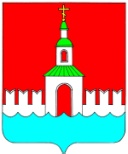 АДМИНИСТРАЦИЯ ЮРЬЕВЕЦКОГО МУНИЦИПАЛЬНОГО РАЙОНА ИВАНОВСКОЙ ОБЛАСТИ. Юрьевец, ул. Советская, 37тел. / факс (49337) 2-12-04E-mail: yurevets@ivreg.ru ПРЕДПИСАНИЕ N _____Выдано __________________________________________________________________(наименование предприятия, юридический адрес)__________________________________________________________________В лице __________________________________________________________________(должность, ФИО руководителя предприятия, фирмы,организации или лица, его замещающего)"__" ________ 20__ г. проведен мониторинг территории Юрьевецкого муниципального района, в ходе которого специалистом управления архитектуры, строительства и развития инфраструктуры администрации Юрьевецкого муниципального района__________________________________________________________________УСТАНОВЛЕНО: на территории Юрьевецкого муниципального района по адресу: _________________________________________________________,размещена рекламная конструкция:__________________________________________________________________,установленная и/или эксплуатируемая со следующими нарушениями:________________________________________________________________________________________________________________________________________________________________________________________________________________________________________________________________________В целях устранения выявленных при мониторинге нарушений части 9 статьи 19 Федерального закона РФ от 13.03.2006 N 38-ФЗ "О рекламе", пункта 8.1 Правил установки рекламных конструкций на территории Юрьевецкого муниципального района, утвержденных Постановлением администрации Юрьевецкого муниципального района от ________ N _____, в соответствии с частью 10 статьи 19 Федерального закона РФ от 13.03.2006 N 38-ФЗ "О рекламе", пунктом 8.5 Правил установки рекламных конструкций на территории Юрьевецкого муниципального района, утвержденных Постановлением администрации Юрьевецкого муниципального района от _________ N ______, необходимо выполнить следующие мероприятия:Предложенные мероприятия являются обязательными для выполнения.Предписание может быть обжаловано в суде или арбитражном суде в течение трех месяцев со дня получения.Установка и (или) эксплуатация рекламной конструкции без предусмотренного законодательством разрешения на ее установку и эксплуатацию является административным правонарушением, ответственность за которое предусмотрена статьей 14.37 Кодекса РФ об административных правонарушениях от 30.12.2001 № 195-ФЗ.Глава Юрьевецкогомуниципального района                                                              _______________«___» _______ 20____ г. _______________(подпись специалиста)Предписание для исполнения получил «___» __________ 20___ г.__________________________________________________________________(ФИО, должность и подпись представителя предприятия)Приложение 2Форма единого реестра рекламных конструкций,установленных на территории Юрьевецкого муниципального районаN п/пНаименование мероприятияСрок выполненияОтметка о выполнении12N п/пВладелец рекламной конструкцииАдрес установки рекламной конструкцииСрок размещения№ и дата постановленияПлощадь рекламной конструкцииПримечание1.